     St. Aidan’s Primary School – Week 1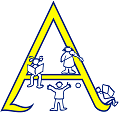   St. Aidan’s Primary School – Week 2MondayTuesdayWednesdayThursdayFridayMeat or fishMild chicken korma served with basmati rice and peas with naan breadGMacaroni cheese served with garlic bread and sweetcorn with salmon saladG DRoast beef served with roast potatoes, Yorkshire pudding, gravy and seasonal vegetablesG D EMargarita pizza served with beef pepperoni and coleslawG DOven baked fish fingers (Marine Stewardship Council approved) or sausages with chips and beansG D F EVegetarianSpinach and lentil korma served with basmati rice with naan breadGSweet tomato penne served with garlic bread and sweetcornG DCheese and potato whirl served with roast potatoes, Yorkshire pudding, gravy and seasonal vegetablesG D EMargarita pizza or cheeseless pizza or pasta salad and coleslaw G DCheese and red onion tartlets with chips and beansG D EDessertFruit salad or organic yoghurtDCheese and biscuitsG DFresh fruit platter with yoghurtDOrange cake with custardG D EFruity jellyDaily optionsFreshly baked breadJacket potato with cheese or beansAssorted saladsWaterG DFreshly baked breadJacket potato with cheese or beansAssorted saladsWaterG D Freshly baked breadJacket potato with cheese or beansAssorted saladsWaterG DFreshly baked breadJacket potato with cheese or beansAssorted saladsWaterG DFreshly baked breadJacket potato with cheese or beansAssorted saladsWaterG DMondayTuesdayWednesdayThursdayFridayMeat or fishBeef Bolognese spaghetti served with homemade garlic bread and broccoliG DJacket potato with cheese, tuna or beansG D FOr Chef’s specialRoast chicken breast served with roast potatoes, gravy, Yorkshire pudding and seasonal vegetablesLamb mince served with rice and carrotsFish fingers (Marine Stewardship Council approved) or BBQ chicken served with chips, peas and tomato sauceG F D EVegetarianQuorn mince Bolognese spaghetti served with homemade garlic bread and broccoliG DJacket potato with cheese, tuna or beansG D FOrChef’s specialBean and vegetable puff served with roast potatoes, gravy, Yorkshire pudding and seasonal vegetablesG D EVegetable mince served with rice and carrotsCheese quiche served with chips and peasG D EDessertFruit or organic yoghurtDStrawberry jellyGFruit DChocolate cake and chocolate sauceG E DIce creamDDaily optionsFreshly baked breadJacket potato with cheese or beansAssorted saladsWaterG DFreshly baked breadJacket potato with cheese or beansAssorted saladsWaterG DFreshly baked breadJacket potato with cheese or beansAssorted saladsWaterG DFreshly baked breadJacket potato with cheese or beansAssorted saladsWaterG DFreshly baked breadJacket potato with cheese or beansAssorted saladsWaterG D